от 17.01.2014   № 6/1-дс. Туринская СлободаОб утверждении Порядка осуществления контроля за выполнением муниципальных заданий учреждений, подведомственных управлению образования Слободо-Туринского муниципального районаВ соответствии с Бюджетным кодеком Российской Федерации от 31.07.1998 № 145-ФЗ (в редакции от 28.12.2013, с изменениями от 03.02.2014) (с изменениями и дополнениями от 01.01.2014), Федеральным законом от 12 января 1996 г. № 7-ФЗ «О некоммерческих организациях», Федеральным законом от 08.05.2010  № 83-ФЗ «О внесении изменений в отдельные законодательные акты Российской Федерации в связи с совершенствованием правового положения государственных (муниципальных) учреждений»,              ПОСТАНОВЛЯЮ:          1.  Утвердить Порядок осуществления контроля за выполнением муниципальных заданий учреждений, подведомственных управлению образования Слободо-Туринского муниципального района (прилагается).          2.     Контроль за исполнением настоящего постановления оставляю за собой.  Начальник Слободо-Туринского МОУО:                                     Г.И. ФоминовПорядок  осуществления контроля за выполнением муниципальных заданий учреждений, подведомственных управлению образования Слободо-Туринского муниципального районаI. ОБЩИЕ ПОЛОЖЕНИЯ1. Настоящий Порядок определяет общие принципы и требования по организации и осуществлению контроля за выполнением муниципальных заданий образовательных учреждений Слободо-Туринского муниципального района, разработан в целях повышения доступности и качества муниципальных услуг, обеспечения прозрачности достигнутых показателей, эффективности выполнения муниципальных заданий образовательных учреждений района.2. Контроль за выполнением муниципальных заданий образовательных учреждений Слободо-Туринского муниципального района выполняет Управление образования Слободо-Туринского муниципального района (далее – Управление образования), осуществляющее функции и полномочия учредителя в отношении подведомственных ему образовательных учреждений Слободо-Туринского муниципального района.3. Контроль за выполнением муниципальных заданий образовательных учреждений Слободо-Туринского муниципального района осуществляется в соответствии с Бюджетным кодексом Российской Федерации, Федеральным законом от 12 января 1996 года № 7-ФЗ «О некоммерческих организациях», Федеральным законом от 8 мая 2010 года № 83-ФЗ «О внесении изменений в отдельные законодательные акты Российской Федерации в связи с совершенствованием правового положения государственных (муниципальных) учреждений», иными законами и нормативными правовыми актами Российской Федерации, правовыми актами Слободо-Туринского муниципального района.II. ЦЕЛИ, ПРЕДМЕТ И НАПРАВЛЕНИЯ КОНТРОЛЯ ЗА ВЫПОЛНЕНИЕМ МУНИЦИПАЛЬНЫХ ЗАДАНИЙ УЧРЕЖДЕНИЙ, ПОДВЕДОМСТВЕННЫХ УПРАВЛЕНИЮ ОБРАЗОВАНИЯ4. Целью контроля за выполнением муниципальных заданий образовательных учреждений, подведомственных Управлению образования является оценка:- качества и эффективности оказываемых услуг, проводимых работ;- выполнения муниципального задания.5. Основными задачами контроля выполнения муниципальных заданий являются:1) соблюдение образовательными учреждениями требований, установленных муниципальными заданиями;2) обеспечение выполнения стандартов, правил и норм, регламентирующих оказание муниципальных услуг, работ;3) расчет итоговой оценки выполнения муниципального задания;4) анализ причин невыполнения, перевыполнения объемных показателей муниципального задания;5) анализ причин отклонений от планируемых значений достигнутых показателей качества;6) анализ финансового исполнения муниципального задания;7) своевременное принятие мер по обеспечению выполнения установленных показателей муниципальных заданий подведомственными образовательными учреждениями за счет корректировки муниципального задания с соответствующим изменением финансового обеспечения.III. ФОРМЫ, МЕТОДЫ И ПЕРИОДИЧНОСТЬ ОСУЩЕСТВЛЕНИЯ КОНТРОЛЯ ЗА ВЫПОЛНЕНИЕМ МУНИЦИПАЛЬНЫХ ЗАДАНИЙ УЧРЕЖДЕНИЙ, ПОДВЕДОМСТВЕННЫХ УПРАВЛЕНИЮ ОБРАЗОВАНИЯ6. Контроль за выполнением муниципальных заданий учреждений, подведомственных Управлению образования осуществляется с использованием следующих основных форм:- камеральная проверка (на основании предоставляемых подведомственными учреждениями отчетов о выполнении показателей муниципального задания);- выездная проверка (для контроля достоверности информации, представленной подведомственными учреждениями).7. Контроль в форме камеральной проверки проводится по месту нахождения Управления образования - учредителя образовательных учреждений по мере поступления отчетных документов и сведений о деятельности муниципальных образовательных учреждений и не требует издания отдельного распоряжения о проведении проверки.Камеральная проверка осуществляется не реже 2 раз в год в срок до 01 октября текущего года и до 10 февраля года, следующего за отчетным, путем анализа представленных подведомственными учреждениями отчетов:- о выполнении муниципального задания по предоставлению муниципальных услуг, выполнению работ (натуральные показатели объема оказываемых услуг, выполняемых работ) по форме Приложения 1 к Порядку;- об выполнении муниципального задания по показателям качества оказываемых муниципальных услуг по форме Приложения 2 к Порядку;Должностные лица Управления образования, уполномоченные осуществлять камеральные проверки образовательных учреждений Слободо-Туринского муниципального района, определяются должностными регламентами.По результатам камеральной проверки, уполномоченные должностные лица составляют аналитическую записку, в которой указывается:- наименование учреждения, в отношении которого проводилось контрольное мероприятие;- вид контрольного мероприятия (плановое, внеплановое);- период проведения контрольного мероприятия;- наименование услуг, в отношении которых поводилась проверка;- критерии оценки качества услуг;- отклонения от параметров муниципального задания;- выводы, содержащие оценку результатов контрольного мероприятия, и предложения по устранению выявленных нарушений.Аналитическая записка направляется руководителю учреждения для сведения и своевременного устранения замечаний.8. Выездные проверки осуществляются во внеплановом порядке.Основаниями для проведения внеплановой проверки являются мотивированные сообщения и заявления физических и юридических лиц о ненадлежащем качестве предоставления муниципальных услуг (выполнения работ).Выездная проверка проводится Управлением образования по месту нахождения образовательного учреждения Слободо-Туринского муниципального района на основании распоряжения о назначении выездной проверки, в котором в обязательном порядке указываются:- должности, фамилии, имена, отчества должностных лиц, уполномоченных на проведение проверки;- наименование бюджетного образовательного Слободо-Туринского муниципального района, в отношении которого проводится проверка;- наименование услуг, в отношении которых проводится проверка;- дата начала и окончания проведения поверки.При проведении контрольного мероприятия должны быть получены достаточные доказательства, подтверждающие выводы, сделанные по его результатам, и отвечающие требованиям обязательности и допустимости.По результатам выездной проверки должен быть составлен акт проверки в количестве двух экземпляров.В акте проверки в обязательном порядке указываются:фамилии, имена, отчества и должности должностных лиц, проводивших проверку;дата и номер распоряжения о назначении проверки;наименование автономного образовательного учреждения Слободо-Туринского муниципального района, а также фамилия, имя, отчество и должность руководителя, иного должностного лица или уполномоченного представителя учреждения, присутствовавшего при проведении проверки;вид контрольного мероприятия (плановая проверка, внеплановая проверка);период проведения проверки,проверяемый период;наименование услуг, в отношении которых проводилась проверка;критерии оценки и качества услуг;отклонения от параметров муниципального задания;документально подтвержденные факты нарушений, выявленные в ходе контрольного мероприятия, или отсутствие таковых;выводы, содержащие оценку результатов контрольного мероприятия, и предложения по устранению выявленных нарушений.В акте проверки отражаются сведения об ознакомлении или об отказе в ознакомлении с актом руководителя (уполномоченного представителя) автономного образовательного учреждения Слободо-Туринского муниципального района, наличии замечаний (возражений, пояснений), подписи должностных лиц, проводивших проверку.9. В период проведения проверок уполномоченные должностные лица Управления образования вправе:посещать территорию и помещения проверяемого учреждения;требовать во время проведения проверки от руководителя проверяемого учреждения присутствия работников этого учреждения для своевременного ответа на поставленные вопросы и представления соответствующих документов;требовать от руководителя и работников проверяемого учреждения необходимые по существу контрольного мероприятия справки в письменной форме, в том числе справки, составленные на основании имеющихся документов, устных разъяснений, а также письменных объяснений;требовать от руководителя проверяемого учреждения необходимые оригиналы документов или их копии, делать копии документов;проверять документы, относящиеся к предмету контрольного мероприятия.10. В период осуществления контрольного мероприятия, уполномоченные должностные лица Управления образования обязаны:своевременно и в полном объеме исполнять предоставленные им полномочия по предупреждению, выявлению и пресечению нарушений исполнения задания по предоставлению услуг (выполнению работ);соблюдать законодательство Российской Федерации, права и законные интересы проверяемого учреждения;проводить контрольные мероприятия на основании и в строгом соответствии с распоряжением о проведении контрольных мероприятий;не препятствовать руководителю проверяемого учреждения и уполномоченным им лицам присутствовать при проведении контрольного мероприятия, давать разъяснения по вопросам, относящимся к предмету контрольного мероприятия;не препятствовать осуществлению деятельности проверяемого учреждения;обеспечить сохранность и возврат оригиналов документов, полученных в ходе контрольного мероприятия;составить акт по результатам контрольного мероприятия;ознакомить руководителя проверяемого учреждения с актом, составленным по результатам контрольного мероприятия.11. Оценка выполнения муниципального задания муниципальными образовательными учреждениями проводится Управлением образования по итогам финансового года.В установленные для отчетности сроки, проводится анализ текущего выполнения показателей муниципального задания, достижения показателей качества, показателей объема оказания услуг (выполнения работ), исполнения финансового обеспечения в соответствии с отчетным временным периодом.В ходе анализа производится расчет итоговой оценки выполнения муниципального задания, согласно  Методики определения эффективности. ( Приложение 3 к Порядку). 12. В течение финансового года по результатам текущей оценки выполнения муниципального задания Управлением образования может быть принято решение о корректировке муниципального задания, установленного образовательному учреждению, с соответствующим изменением объемов финансирования. Данные изменения оформляются формированием нового муниципального задания, которое утверждается, внесением изменений в соглашение о порядке и условиях предоставления субсидии на финансовое обеспечение выполнения муниципального задания. Изменение размера субсидии осуществляется на основании внесения изменений в Решение о бюджете. Размер установленной субсидии бюджетному образовательному учреждению должен соответствовать сводной бюджетной росписи Управления образования.13. По итогам финансового года Управлением образования отчеты с пояснительными записками представляются в Финансовое управление Администрации Слободо-Туринского муниципального района в сроки, установленные пунктом 20 Постановления Администрации Слободо-Туринского муниципального района от 08.09.2011 года № 212.14. По итогам финансового года, за рамками срока выполнения муниципального задания, при фактическом исполнении муниципального задания в меньшем объеме, чем это предусмотрено, или с качеством, не соответствующим требованиям к оказанию муниципальных услуг (выполнению работ), определенным в муниципальном задании Управление образования вправе потребовать от учреждения частичного или полного возврата предоставленной субсидии. Объем субсидии, подлежащей возврату, определяется в соответствии с требованиями, установленными пунктом 8 Постановления Слободо-Туринского муниципального района от 15.07.2011  года №  159.Методика определения эффективности учреждения по выполнению государственного (муниципального) задания.	При определении эффективности реализации государственного (муниципального) задания учреждением рекомендуется оценивать как деятельность учреждением в целом при выполнении всего перечня услуг\работ, так и по каждой услуге\работе в частности.	Оценочными критериями являются следующие блоки показателей:Выполнение государственного (муниципального) задания по натуральным показателям;Выполнение государственного (муниципального) задания в рамках определенного объема бюджетных ассигнований;Выполнение государственного (муниципального) задания при соблюдении стандартов качества (показателей качества).Для реализации предложенных в настоящей методике подходов, учредителю (главному распорядителю бюджетных средств) необходимо провести подготовительную нормотворческую работу – а именно:- необходимо определить вес каждого показателя в общем понятии «Качество услуги».- рассчитать Вес каждой услуги\работы  у каждого учреждения. Формула расчета Веса услуги  приведена в методике. Расчета веса услуг производится индивидуально для каждого учреждения. Общий итог ДОЛЖЕН быть равен количеству услуг\работ, оказываемых данным учреждением.Эффективность учреждения по выполнению государственного (муниципального) задания  рассчитывается по следующей формуле:где ЭфУч – эффективность учреждения;СрОНП – полнота предоставления услуги;ЭфФ – эффективность расходования средств на оказание услуги;СрОПКВ – среднее отклонение показателей качества с йчётом их веса;ВУ – вес услуги;у – количество услугПри расчёте эффективности учреждения по выполнению государственного (муниципального) задания допущено, что все типы показателей (натуральные, стоимостные и качественные) равноценны.Полнота предоставления услуги:где ОНП – степень достижения планового значения натурального показателя;n– количество значимых натуральных показателей, по которым мониторится предоставление услуги.где НПфакт – фактическое значение натурального показателя;НПплан – плановое значение натурального показателя.Оценка достигает граничного значения в случае, если услуга предоставлена в строгом соответствии с государственным заданием. Если оценка превышает граничное значение, то это говорит о том, что государственное задание перевыполняется. Если оценка не достигает граничного значения, то это говорит о том, что государственное задание недовыполняется.Граничным значением является СрОНП = 1Эффективность расходования средств на оказание услуги:где ОФ – степень достижения планового значения по затратам на оказание услуги.где Ффакт – фактическое значение затрат на оказание услуги;Фплан – плановое значение затрат на оказание услуги.Граничным значением является ЭфФ = 1Оценка качества услуги с учётом веса показателей:       где ОПКВ – степень достижения планового значения показателя с учётом его веса;k – количество показателей качества услуги.где ПКВфакт – фактическое значение показателя качества услуги с учётом веса;ПКВплан – плановое значение показателя качества услуги с учётом веса.где ПК –значение показателя качества услуги;Вес – вес показателя качества услуги.Граничным значением является СрОПКВ = 1Вес услуги:Расчёт веса услуги предназначен для того, чтобы распределить влияние услуг на оценку эффективности в соответствии с количеством их потребителей.где ВУ – вес услуги;НПплан – плановое значение натурального показателя услуги;у – количество услуг.Анализ оценки эффективности учреждения по выполнению государственного (муниципального) задания:Значение ЭфУч = 2,7 необходимо утвердить. В данном случае допущено, что каждый из типов показателей (натуральные, стоимостные и качественные) может отклоняться от граничного значения в меньшую сторону на 10%.Результат применения методики.	Результатом применения методики станут следующие документы, учитывающие все группы показателей, предусмотренных в муниципальном задании:Общий рейтинг учреждений учредителя (главного распорядителя), выполняющих муниципальные задания (без учета набора услуг\работ, оказываемых конкретным учреждением);Сравнительное ранжирование учреждений, оказывающих конкретную услугу\работу.	ОТЧЕТ О ВЫПОЛНЕНИИ МУНИЦИПАЛЬНОГО ЗАДАНИЯ ПО ПРЕДОСТАВЛЕНИЮ МУНИЦИПАЛЬНЫХ УСЛУГ (ВЫПОЛНЕНИЮ РАБОТ) за ……. год                                          Руководитель:Форма отчета об исполнении муниципального задания	Руководитель:	Главный бухгалтер: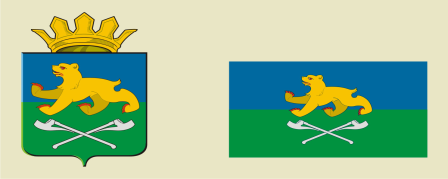 СЛОБОДО-ТУРИНСКИЙ МУНИЦИПАЛЬНЫЙ ОТДЕЛУПРАВЛЕНИЯ ОБРАЗОВАНИЕМ                     П О С Т А Н О В Л Е Н И ЕУТВЕРЖДЕНПостановлением начальника Слободо-Туринского муниципального отдела управления образованиемот 17.01.2014 № 6/1-д  ПРИЛОЖЕНИЕ № 3к Порядкуосуществления контроля за выполнением муниципальных заданий учреждений, подведомственных управлению образования Слободо-Туринского муниципального района, утвержденного постановлением начальника Слободо-Туринского МОУО от 17.01.2014 № 6/1-дЭфУч =уЭфУч =ΣВУ(СрОНП + ЭфФ + СрОПКВ)ЭфУч =1ЭфУч =уСрОНП =nСрОНП =ΣОНПСрОНП =1СрОНП =nОНП =НПфактОНП =НПпланЭфФ =СрОНПЭфФ =ОФОФ =ФфактОФ =ФпланСрОПКВ =kСрОПКВ =ΣОПКВСрОПКВ =1СрОПКВ =kОПКВ =ПКВфактОПКВ =ПКВпланПКВ = ПК * ВесВУ =НПплануВУ =ууΣНПпланiЗначение ЭфУчОценкаЭфУч> 3Эффективность учреждения выше запланированнойЭфУч = 3Эффективность учреждения в рамкахзапланированной2,7 ≤ ЭфУч< 3Эффективность учреждения удовлетворительнаЭфУч< 2,7Эффективность учреждения неудовлетворительнаПРИЛОЖЕНИЕ № 1к Порядкуосуществления контроля за выполнением муниципальных заданий учреждений, подведомственных управлению образования Слободо-Туринского муниципального района, утвержденного постановлением начальника Слободо-Туринского МОУО от 17.01.2014 № 6/1-д№ п/пКод раздела, подраздела, целевой статьи, вида расходов классификации расходов бюджетаКод муниципальной услуги (работы)Наименование муниципальной услуги (работы)Единица измеренияКоличество единиц оказания муниципальной услуги (выполнения работы), единицКоличество единиц оказания муниципальной услуги (выполнения работы), единицНорматив затрат на оказание единицы муниципальной услуги (выполнение работы), определенный на очередной финансовый год, рублейФактические затраты на оказание единицы муниципальной услуги (выполнение работы), в отчетном году, рублейНормативные затраты на оказание муниципальных услуг (выполнение работ), определенные на очередной финансовый год, тыс. рублей (гр. 6 х гр. 8)Фактические затраты на оказание муниципальных услуг (выполнение работ), в отчетном году, тыс. рублей (гр. 7 х гр. 9)Нормативные затраты на содержание имущества учреждения, определенные на очередной финансовый год, тыс. рублейФактические затраты на содержание имущества учреждения в отчетном году, тыс. рублейОбъем финансового обеспечения муниципального задания, тыс. рублейОбъем финансового обеспечения муниципального задания, тыс. рублейОбъем финансового обеспечения муниципального задания, тыс. рублей№ п/пКод раздела, подраздела, целевой статьи, вида расходов классификации расходов бюджетаКод муниципальной услуги (работы)Наименование муниципальной услуги (работы)Единица измеренияПланФакт Норматив затрат на оказание единицы муниципальной услуги (выполнение работы), определенный на очередной финансовый год, рублейФактические затраты на оказание единицы муниципальной услуги (выполнение работы), в отчетном году, рублейНормативные затраты на оказание муниципальных услуг (выполнение работ), определенные на очередной финансовый год, тыс. рублей (гр. 6 х гр. 8)Фактические затраты на оказание муниципальных услуг (выполнение работ), в отчетном году, тыс. рублей (гр. 7 х гр. 9)Нормативные затраты на содержание имущества учреждения, определенные на очередной финансовый год, тыс. рублейФактические затраты на содержание имущества учреждения в отчетном году, тыс. рублейплан (гр. 10 + гр. 12)план (гр. 10 + гр. 12)факт (гр. 11 + гр. 13)12345678910111213131415ПРИЛОЖЕНИЕ № 2к Порядкуосуществления контроля за выполнением муниципальных заданий учреждений, подведомственных управлению образования Слободо-Туринского муниципального района, утвержденного постановлением начальника Слободо-Туринского МОУО от 17.01.2014 № 6/1-дНаименование показателяЕдиница измеренияЗначение, утвержденное в муниципальном задании на отчетный периодФактическое значение за отчетный периодХарактеристика причин отклонения от запланированных значенийИсточники информации о фактическом значении показателя1234561.2.